Informace k opatření obecné povahy vydaných Ministerstvem zemědělství k řešení kalamitní situace v lesích2.9.2019Vydaná opatření obecné povahy (OOP) obsahují mimořádná opatření pozitivního charakteru, kterými se cíleně uvolňují stávající pravidla tak, aby vlastníci lesů získali větší prostor k co nejefektivnějšímu využití omezených pracovních kapacit na zefektivnění boje s kůrovcem a postupnou obnovu lesních porostů na kalamitních holinách.K řešení kalamitní situace v lesích využilo Ministerstvo zemědělství postupu podle § 51a zákona č. 298/1995 Sb., o lesích a o změně a doplnění některých předpisů (lesní zákon), v platném znění, a vydalo opatření obecné povahy (dále jen „OOP“), kterými rozhodlo o mimořádných opatřeních odchylných od ustanovení § 29 odst. 1, § 31 odst. 6, § 32 odst. 1 a § 33 odst. 1 až 3 lesního zákona.Charakter a cíl opatřeníOOP obsahují mimořádná opatření pozitivního charakteru, kterými se cíleně uvolňují stávající pravidla tak, aby vlastníci lesů získali větší prostor k co nejefektivnějšímu využití omezených pracovních kapacit na zefektivnění boje s kůrovcem a postupnou obnovu lesních porostů na kalamitních holinách.Dosud tak byla vydána a jsou v platnosti tato OOP:OOP č.j. 18918/2019-MZE-16212 ze dne 3. 4. 2019  (PDF)Příloha č. 1 k č.j. 18918/2019-MZE-16212  (PDF)OOP č.j. 41508/2019-MZE-16212 ze dne 30. 8. 2019  (PDF)Příloha č. 1 k č.j. 41508/2019-MZE-16212  (PDF)Na základě dosud vydaných OOP jsou v platnosti tato konkrétní mimořádná opatření:1. V lesích na území České republiky, s výjimkou lesů na území národních parků a jejich ochranných pásem, se stanoví, že na kůrovcové souše se až do 31. prosince 2022 nevztahuje povinnost vlastníka lesa přednostně zpracovat těžbu nahodilou; povinnost vlastníka lesa aktivně vyhledávat kůrovcové stromy, provádět jejich včasnou těžbu a účinnou asanaci zůstává zachována.2. V lesích na území, které je tvořeno katastrálními územími, jež jsou uvedena v příloze č. 1 opatření obecné povahy č.j. 41508/2019-MZE-162122. 1. se stanoví, že vlastník lesa není povinen používat jako obranná opatření lapače a klást lapáky; povinnost vlastníka lesa aktivně vyhledávat kůrovcové stromy, provádět jejich včasnou těžbu a účinnou asanaci zůstává zachována;2. 2. se stanoví, že holina vzniklá na lesních pozemcích v důsledku nahodilé těžby musí být zalesněna do 5 let a lesní porosty na ní zajištěny do 10 let od jejího vzniku;2. 3. se povoluje, aby při zalesňování kalamitních holin o souvislé výměře větší než 2 ha byly ponechány nezalesněné pruhy v šířce až 5 metrů a vzdálenosti přiměřené velikosti, terénním a ostatním poměrům zalesňované plochy, minimálně 20 metrů, a tam, kde kalamitní holina tvoří okraj lesa, se povoluje ponechat nezalesněný pruh o šířce až 5 metrů pro vytvoření porostního pláště;2. 4. se stanoví, že pokud vlastník lesa ponechá nezalesněný pruh nebopruhy podle bodu 2. 3., považují se tyto pruhy za bezlesí a o jejich plochu je možno snížit plochu určenou k zalesnění v rámci plochy holiny;2. 5. se stanoví, že při zalesňování v období do 31. prosince 2022 je odchylně od ustanovení § 29 odst. 1 lesního zákona možno použít reprodukční materiál lesních dřevin z kterékoli přírodní lesní oblasti a nadmořské výšky. To neplatí pro zalesňování reprodukčním materiálem smrku ztepilého. Pravidla nakládání s reprodukčním materiálem lesních dřevin podle zákona č. 149/2003 Sb., o uvádění do oběhu reprodukčního materiálu lesních dřevin lesnicky významných druhů a umělých kříženců, určeného k obnově lesa a k zalesňování, a o změně některých souvisejících zákonů (zákon o obchodu s reprodukčním materiálem lesních dřevin), ve znění pozdějších předpisů, nejsou tím dotčena.Přehledné znázornění katastrálních území, pro která aktuálně platí opatření dle bodů 2.1. - 2.5. (oblasti označené červeně):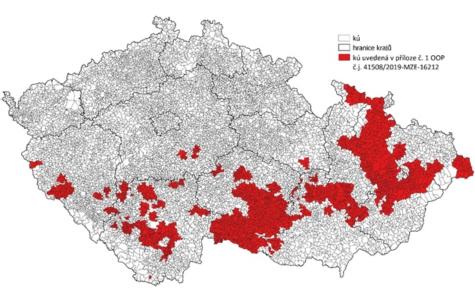 znázornění katastrálních území, pro která aktuálně platí OOPPozn.: v „červené zóně“ je aktuálně zahrnuto 1.980 katastrálních území, tj. cca 15 % z celkového počtu katastrálních území v ČR (13.078).Nejste si jisti, zda se Váš majetek nachází v „červené zóně“? Klikněte zde!